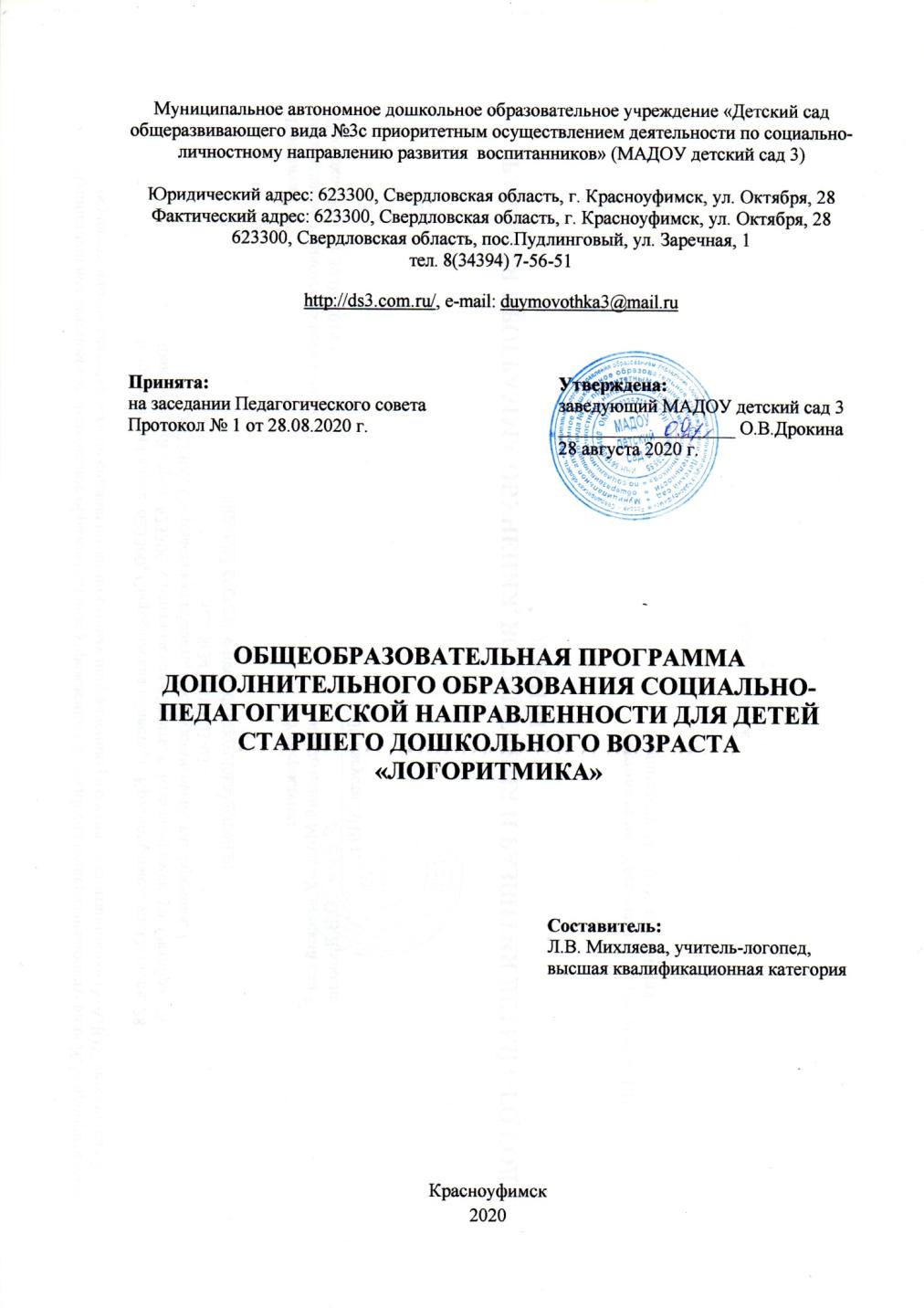 Структура дополнительной общеобразовательной общеразвивающей программыРаздел № 1 «Комплекс основных характеристик программы»Пояснительная записка  В настоящее время отмечается значительный рост численности детей с речевыми нарушениями. Эти дети посещают массовые группы дошкольных образовательных учреждений и с 6 лет получают коррекционную помощь на логопедических пунктах детских садов. Дети, не достигшие 6-летнего возраста, как правило, остаются неохваченными логопедической помощью. Имеющиеся у них речевые нарушения закрепляются, в дальнейшем вызывают трудности в общении с окружающими, ведут к возникновению у детей закомплексованности, мешают в полной мере раскрыть врождённые способности, самореализоваться.Речевые нарушения у детей в большинстве случаев обусловлены недостаточным уровнем сформированности психологической базы речи: слухового и зрительного внимания, восприятия, мышления, памяти. Внимание недостаточно устойчиво, ограничены возможности его распределения. У этих детей снижены вербальная (словесная) память и продуктивность запоминания. Имеются недостатки двигательной сферы, которые проявляются в недостаточной координации движений. Гиподинамия затрудняет прохождение нервных импульсов, значительно осложняя познавательные процессы. Всё это негативно сказывается на развитии познавательной и речевой деятельности детей. Комплекс перечисленных выше нарушений не позволяет детям самостоятельно, без специальной помощи преодолеть имеющиеся речевые нарушения. Зачислить всех нуждающихся детей на логопункт для индивидуальных логопедических занятий невозможно, поэтому необходимо организовать профилактические занятия, способствующие постепенному выходу детей на онтогенетический путь развития. В связи с этим, на логопункте детского сада была разработана образовательная программа дополнительного образования Логоритмика.Данная  программа дополнительного образования  –  итог 25 - летнего  опыта  работы учителя-логопеда с детьми дошкольного возраста, имеющими различные речевые нарушения, в Муниципальном автономном дошкольном образовательном учреждении «Детский сад общеразвивающего вида №3 с приоритетным осуществлением деятельности по социально-личностному направлению развития воспитанников». 	Логоритмика способствует развитию речевой функции, постепенному преодолению имеющихся речевых, и, связанных с ними, неречевых нарушений у детей. Логоритмика рекомендуется всем воспитанникам детского сада: с нормотипичным развитием и  с особыми образовательными потребностями, независимо от выраженности дефектов.Программа Логоритмика соответствует запросам родителей и детей дошкольного возраста.Актуальность разработанной коррекционно-развивающей программы состоит в том, что при её успешном освоении дети, имевшие речевые нарушения, заканчивают ступень дошкольного образования с чистой, правильной, интонационно-выразительной речью, безукоризненной дикцией, поставленным речевым дыханием. В целом, дети становятся более раскрепощёнными, овладевают навыками общения со сверстниками и взрослыми, правилами речевого этикета, чувствуют себя уверенно в любой ситуации общения. На основе трудов Г.А. Каше, Т.Б. Филичевой, Г.В. Чиркиной, Т.В. Тумановой, Н.С. Жуковой, Пфафенродт А. Н., Ермаковой И. И., Картушиной  была разработана и апробирована  система комплексных групповых занятий с включением разнообразных, интересных детям методов и приёмов. Среди них: пальчиковые игры, различные виды самомассажа кистей, пальцев, органов артикуляции, дыхательная и глазодвигательная гимнастика, кинезиологические пальчиковые игры и упражнения фонетической, речедвигательной ритмики, а также компьютерные технологии логопедического сопровождения. 	Новизна данной коррекционно-логопедической программы логоритмических занятий состоит в комплексности применения традиционных и инновационных здоровьесберегающих методов, основанных на развитии межполушарного взаимодействия для быстрого и качественного преодоления имеющихся у детей дефектов звукопроизношения. Упражнения из серии «Гимнастика мозга», впервые предложенные доктором П. Дениссоном, адаптированы для применения в условиях логопункта детского сада. «Гимнастика мозга» способствует развитию физических и психофизических качеств воспитанников, включению в работу всех отделов мозга, обеспечивающих качественное улучшение их речи.Педагогическая целесообразность программы Логоритмика обусловлена возрастными особенностями детей шестого года жизни, основными этапами формирования звукопроизносительной стороны речи.На занятия по программе Логоритмика зачисляются дети старшего дошкольного возраста (воспитанники 6-го года жизни), имеющие различные нарушения в речевом развитии: фонетическое недоразвитие речи (ФНР), фонетико-фонематическое недоразвитие речи (ФФНР). Особое внимание уделяется детям с тяжёлыми, стойкими нарушениями речи, имеющими логопедическое заключение ОНР I, II, III уровня, дизартрия. Родителям этих детей учитель-логопед на индивидуальных консультациях рекомендует пройти обследование в ПМПК и ПС ГО Красноуфимск. Детям с ТНР недостаточно только профилактических занятий, нужна индивидуальная логопедическая помощь. Краткая характеристика детей с фонетико-фонематическим недоразвитием речи (ФФНР)Фонетико-фонематическое  недоразвитие  речи – это  нарушение  процесса формирования  произносительной  системы  родного  языка  у  детей  с  различными  речевыми расстройствами вследствие дефектов восприятия и произношения фонем. Определяющим  признаком  фонематического  недоразвития  является пониженная способность к анализу и синтезу речевых звуков, обеспечивающих восприятие фонемного состава языка. В речи ребёнка с ФФНР отмечаются трудности процесса  формирования звуков, отличающихся тонкими артикуляционными или акустическими признаками. Несформированность произношения звуков крайне вариативна и может быть выражена в речи ребёнка: •  заменой звуков более простыми по артикуляции; •  трудностями различения звуков; •  особенностями  употребления  правильно  произносимых  звуков  в  речевом контексте. Ведущим дефектом при ФФНР является несформированность процессов восприятия звуков речи, что влечёт за собой затруднения детей при практическом осознании основных элементов языка и речи. Кроме всех перечисленных  особенностей произношения и различения звуков, при фонематическом недоразвитии у детей нередко нарушаются просодические компоненты речи: темп, тембр, мелодика. Проявления речевого недоразвития у данной категории детей выражены в большинстве случаев нерезко. Отмечается бедность словаря и незначительная задержка в формировании грамматического строя речи. При углубленном обследовании речи детей могут быть отмечены отдельные ошибки в падежных окончаниях, в употреблении сложных предлогов, в согласовании прилагательных и порядковых числительных с существительными. Характеристика детей с фонетическим недоразвитием речи (ФНР)Фонетическое недоразвитие речи – это нарушение в её звуковом (фонемном) оформлении при нормальном функциониро-вании всех остальных операций высказывания. Нарушение звукового оформления речи обусловлено неправильно сформировавшимися  артикуляторными позициями. Чаще всего неправильный звук по своему акустическому  эффекту близок к правильному. Причиной искажённого произношения звуков обычно  является  недостаточная  сформированность  или  нарушения артикуляционной моторики. Различают следующие нарушения звуков: - искажённое произношение звука; - отсутствие звука в речи; - замена одного звука другим, близким по своему артикуляционному укладу.Объём программы Логоритмика составляет 34 часа в течение учебного года.Основной формой образовательного процесса являются фронтальные логопедические занятия, которые проводятся в групповых помещениях. В конце учебного года реализуется творческий отчёт воспитанников в процессе проведения «Логопедической мастерской» с приглашением родителей (законных представителей), педагогов детского сада, социальных партнёров.Срок освоения программы Логоритмика определяется её содержанием, обеспечивающим возможность достижения планируемых результатов в течение 34 недель.Программа реализуется через фронтальные занятия периодичностью 1 раз в неделю с обязательным повторением изученного материала дома с родителями. Продолжительность  занятия  составляет 20 минут. 2. Цель и задачи ПрограммыЦель – формировать полноценную фонетическую систему  языка, развивать слуховое внимание, восприятие, речеслуховую память, автоматизировать произносительные умения и навыки в ритмических играх и упражнениях. В процессе коррекционно-развивающих занятий  решаются задачи: 	- своевременное выявление и предупреждение тяжёлых нарушений речи у воспитанников МАДОУ детский сад 3; 	- устранение дефектов звукопроизношения (развитие общей, мелкой и артикуляционной моторики, воспитание  артикуляционных навыков, формирование правильного речевого дыхания, уточнение произношения отдельных звуков, вызывание отсутствующих звуков, уточнение слоговой  структуры слова)  на основе  развития фонематического слуха (способности осуществлять  операции различения и узнавания фонем, составляющих звуковую оболочку слова) и ритмизации движений речью; 	-  уточнение,  расширение  и  обогащение  лексической  стороны  речи;  формирование грамматического строя речи; развитие связной речи дошкольников; 	- развитие графомоторных навыков и подготовка руки к письму;	- осуществление  преемственности  в  работе  с  родителями  воспитанников.ПринципыВ системе коррекционно-развивающих занятий, лежащих в основе программы, реализуется основной принцип специального образования - принцип коррекционной направленности, то есть учитель-логопед решает триединую задачу коррекционного воспитания, коррекционного развития, коррекционного обучения. Помимо этого реализуются следующие принципы: - принцип взаимосвязи разных речевых и неречевых задач; - тематический принцип; - принцип преемственности в решении речевых и неречевых задач; - принцип доступности (программа разработана для определённого возраста, она опирается на дидактический материал, наглядный материал, раздаточный материал, компьютерную развивающую среду); - принцип систематичности (занятия проводятся в системе, по мере изучения программы предусмотрено усложнение изучаемого материала).Оригинальность  программы   состоит  в  использовании  современных инновационных технологий - это приёмы:             - сказкотерапии,             - музыкотерапии,                          - здоровьесберегающих технологий (образовательной кинезиологии, правильного дыхания, су-джок терапии и др.).В  работе  используются  современные  компьютерные  технологии  в  виде развивающих  речевых  игр  на  закрепление  изученного  материала в течение 4 – 7  минут, а также элементы  логопедической  компьютерной программы «Игры для Тигры».Таким образом, программа Логоритмика обеспечивает формирование и развитие у детей речедвигательных навыков, способствующих раскрытию врождённых способностей, успешной самореализации ребёнка, достижения устойчивых результатов коррекции нарушений звукопроизносительной стороны речи.3. Содержание ПрограммыЭффективность логоритмической работы определяется чёткой организацией деятельности детей в течение всего занятия, правильным распределением нагрузки, включением различных мотивационных и развлекательных, сюрпризных моментов для поддержания работоспособности детей. При этом учитель-логопед  имеет возможность установить эмоциональный контакт с каждым ребёнком, привлечь его внимание к самоконтролю за качеством  звучащей речи, подобрать к каждому ребёнку индивидуальный подход с учётом  личностных особенностей (речевой негативизм, фиксация на дефекте, невротические реакции и т. п.).Учебный планВзаимодействие с педагогами  и родителямиДанная программа Логоритмика может быть успешно реализована при условии включения в коррекционно-логопедическую деятельность родителей (лиц, их заменяющих), а также всех педагогов и специалистов детского сада.Основные этапы логоритмического занятияОсновные этапы логоритмического занятия•  развитие артикуляционного праксиса; •  отработка голоса в процессе выполнения фонационных упражнений; • уточнение  артикуляции  правильно  произносимых  звуков  в  различных  звуко-слоговых сочетаниях; • вызывание  и  постановка  отсутствующих  звуков  или  коррекция  искажённых звуков; •  первоначальный этап их автоматизации в облегчённых фонетических условиях;•  закрепление навыков произношения изученных звуков; • отработка навыков восприятия и воспроизведения сложных слоговых структур, состоящих из правильно произносимых звуков; •  воспитание  готовности  к  звуковому  анализу  и  синтезу  слов,  состоящих  из правильно произносимых звуков; • расширение  лексического  запаса  в  процессе  закрепления  поставленных  ранее звуков; •  закрепление  доступных  возрасту  грамматических  категорий  с  учётом исправленных на индивидуальных занятиях звуков.Основное внимание уделяется осознанному овладению детьми наиболее лёгкими с точки зрения произношения звуками и постановке (вызыванию) отсутствующих.Наряду с вызыванием звуков максимальное количество времени отводится на их закрепление и дифференциацию звуков по признакам: глухие и звонкие согласные, свистящие и шипящие, фрикативные и аффрикаты (с-ц), плавные и вибранты (л-р), мягкие и твёрдые. Одновременно с развитием моторных функций идёт окончательное закрепление правильно произносимых звуков в самостоятельной речи детей.1.4. Планируемые результаты Результатом  успешной  коррекционно-логопедической  работы  по  данной  программе можно считать следующее: •  ребёнок  адекватно  использует  вербальные  и  невербальные  средства  общения:  умеет правильно  произносить  все  звуки  родного (русского)  языка  в  соответствии  с  языковой нормой с учётом возрастных особенностей формирования звуков;  умеет  во  время  речи  осуществлять  правильное  речевое  дыхание,  ритм  речи  и интонацию; •  ребёнок  овладел  универсальными  предпосылками  учебной  деятельности -  умениями работать  по  правилу  и  по  образцу,  слушать  взрослого  и  выполнять  его  инструкции:  умеет дифференцировать на  слух  гласные  и  согласные,  твёрдые  и  мягкие  согласные  звуки,  звонкие  и  глухие  согласные  звуки;  умеет  выделять  первый  и  последний  звук  в  слове;  положение  заданного  звука  в  слове;  придумывает  слова  на  заданный  звук  и  правильно  воспроизводит  цепочки  из 3-4  звуков,  слогов,  слов;  самостоятельно  выполняет  звуковой  анализ  и синтез слов разной слоговой структуры; •  ребёнок  владеет  средствами  общения  и  способами  взаимодействия,  способен  изменять стиль  общения  со  взрослыми  и  сверстниками в  зависимости  от  ситуации,  усваивает  новые слова,  относящиеся  к  различным  частям  речи,  смысловые  и  эмоциональные  оттенки  значений  слов,  переносное  значение  слов  и  словосочетаний.  Применяет  их  в  собственной  речи.  Подбирает  однокоренные  и  образовывает  новые  слова.  Согласовывает  слова  в  числе, роде, падеже.  Исправляет  деформированное  высказывание.  • ребёнок владеет основными видами движений: ходьба, бег, галоп, ходьба на боковой и внутренней стороне стопы, ходьба на носочках и на пятках, прыжки на двух ногах, пружинки.• ребёнок владеет перекрёстными движениями.Раздел №  2. Комплекс организационно-педагогических условий		Для реализации программы Логоритмика разработан календарный учебный график, содержащий комплекс основных характеристик дополнительного образования (ФЗ № 273, ст.2, п.92; ст. 47, п.5).Календарный учебный график2.2. Условия реализации программы Логоритмика: - помещения старших групп №1, №3, №4, №5 с имеющимся в них оборудованием, мебелью, игрушками, книгами, пособиями;- оборудование логопедического кабинета;-информационно-коммуникационные ресурсы: специали-зированная компьютерная программа логопедического сопровождения «Игры для Тигры», автор Л. Р. Лизунова, презентации по изучаемым темам, аудио- и видеозаписи занятий, баян, шумовые музыкальные инструменты;- методические ресурсы: методическое пособие «Кнопки мозга. Развитие умственных способностей ребёнка», авторы: И. И. Анварова, А. А. Калябина, Л. В. Михляева.2.3. Формы аттестации/контроля Формы аттестации (контроля) не предусмотрены в соответствии с ФГОС ДО.Оценочные материалыСистема  получения  точных  данных  о  состоянии  деятельности учителя-логопеда обеспечивается  посредством  мониторинга,  представляющего  собой  систему сбора,  обработки,  хранения  информации о состоянии речи воспитанников детского сада. Данные первичной, промежуточной и заключительной диагностики речевого развития детей анализируются учителем-логопедом 3 раза в течение 2019 – 2020 учебного года. По результатам логопедической диагностики выявляются проблемы,  разрабатываются своевременные пути их решения. Мониторинг проводится в целях: определения  уровня  удовлетворения  потребностей  и ожиданий всех субъектов коррекционно-образовательного процесса; качественной оценки  условий, созданных  учителем-логопедом для осуществления полноценной коррекции недостатков речи у детей в условиях проведения логоритмических занятий; развития  логопедической  помощи,  своевременного  предотвращения неблагоприятных и критических ситуаций. По результатам логоритмических занятий за учебный год составляется отчёт о динамике речевого и двигательного развития детей 6-го года жизни. В отчёте оценивается эффективность коррекционно-логопедической работы с воспитанниками.Определение  уровня  развития рече-двигательной сферы ребёнка позволяет, с одной стороны, определить индивидуальный  образовательный маршрут ребёнка и, с другой стороны,  определить «слабые звенья» в речевом развитии ребенка,  соответственно, своевременно рекомендовать родителям обратиться за индивидуальной логопедической помощью.Первичное логопедическое обследование детей, посещающих логоритмические занятия, проводится в период с 01 по 14 сентября с целью выявления у детей нарушений звукопроизношения, а также, связанных с ним, неречевых нарушений (общей, мелкой моторики, дыхания, голосоведения...). Промежуточная диагностика речи детей осуществляется в течение двух недель первой половины января.Заключительная диагностика речевого развития воспитанников проводится в течение двух недель в конце учебного года (в мае) для подведения итогов работы по программе логоритмических занятий. В процессе заключительной диагностики даётся оценка результативности и эффективности  работы  с  детьми по  данной Программе.	Опыт работы подтверждает стойкую положительную динамику в речевом и двигательном развитии воспитанников шестого года жизни, занимавшихся по программе Логоритмика. Заключительная диагностика показывает, что речедвигательная система детей претерпевает значительные изменения. У детей намечается положительная тенденция к более чёткому проговариванию звуков родного (русского) языка, развивается психологическая база речи (улучшается слуховое и зрительное внимание, восприятие, рече-слуховая память, словесно-логическое мышление), что является основой для вызывания отсутствующих звуков, автоматизации имеющихся и коррекции искажаемых звуков. Получение данных результатов становится возможным за счёт комплексного воздействия на речевые и неречевые процессы, сочетания движений, музыки и слова. Включение в Программу логоритмических занятий кинезио-логических упражнений из серии «Гимнастика мозга» способствует синхронизации межполушарного взаимодействия, вовлечению в работу всех ранее незадействованных отделов головного мозга, увеличению скорости проведения нервных импульсов, что, в свою очередь, способствует повышению работоспособности, активности ребёнка. Комплексный подход с использованием здоровьесберегающих и компьютерных технологий обеспечивает раскрытие творческого потенциала ребёнка, проявление врождённых задатков. 	Основной диагностической методикой, позволяющей определить достижение воспитанниками планируемых результатов (ФЗ № 273, ст.2, п.9; ст. 47, п.5) является Логопедический альбом Иншаковой, по которому проводится логопедическое обследование и Шкала оценки психомоторного развития Николая Ивановича Озерецкого для определения состояния межполушарного взаимодействия.2.5.Методические материалы	Программа обеспечена методическим комплектом:Видеоуроки «Комплексы артикуляционных упражнений и пальчиковых игр с включением кинезиологических упражнений», практический материал которых одобрен на заседании Ассоциации учителей-логопедов Свердловской области 17.10.2015 года.Видеоматериал «Комплекс Занимательной кинезиологической гимнастики».Фрагмент логопедического занятия с ребёнком 7-го года жизни «В гостях у Гномиков» (занятие с использованием кинезиологических приёмов).Видео «Кинезиологические пальчиковые игры»: «Колечки», «Цепочки», Лезгинка», «Черепаха» и др.Презентации: «Гномики»: профилактический комплекс упражнений логопедической поддержки с кинезиологическими упражнениями для детей 5-го года жизни (для автоматизации шипящих звуков); «Нетрадиционные приёмы коррекционно-логопедической работы с детьми дошкольного возраста»: «Гимнастика мозга».Список литературы Анварова И. И., Калябина А. А., Михляева Л. В. «Кнопки мозга. Развитие умственных способностей ребёнка»: методическое пособие для родителей и детей дошкольного возраста. Барнаул, ИП Колмогоров И. А., 2018. – 106 с.Агранович З.Е.//Сборник домашних заданий в помощь логопедам и родителям для преодоления лексико-грамматического недоразвития речи у дошкольников с ОНР.- СПб.: «Детство-Пресс», 2001.Каше Г. А.// Подготовка к школе детей с недостатками речи. М: Просв., 1985.Крупенчук О.И.// Научите меня говорить правильно. – С.-Пб.: Литера, 2001.Туманова ТВ. // Формирование звукопроизношения у дошкольников, М.: Гном-пресс,  1999.Филичева Т.Б., Чиркина Г. В., Туманова Т.В //Коррекционное обучение и воспитание детей с общим недоразвитием речи. - М.2009.Пожиленко Е,А. // Волшебный мир звуков и слов (Пособие для логопедов). - М.: ВЛАДОС, 2001.Аннотация	Образовательная программа дополнительного образования для детей старшего дошкольного возраста с речевыми нарушениями «Логоритмика» разработана с целью оказания профилактической логопедической помощи воспитанникам шестого года жизни с нормотипичным развитием и с различными речевыми нарушениями: ФНР, ФФНР, ОНР, логоневроз.	Теоретической базой для разработки данной программы являются исследования П. Дениссона, Г.А. Каше, Т.Б. Филичевой, Г.В. Чиркиной, Т.В. Тумановой, Н.С. Жуковой, Пфафенродт А. Н., Ермаковой И. И., Картушиной. Система комплексных занятий с использованием современных здоровьесберегающих технологий способствует физическому и психофизическому развитию детей, своевременному преодолению нарушений речевого развития.	Реализация программы «Логоритмика» позволяет качественно улучшать речевое развитие детей шестого года жизни за счёт комплексного воздействия на речевые и неречевые процессы. Развитие межполушарного взаимодействия способствует улучшению памяти, внимания, восприятия, пространственной ориентировки, стабилизации эмоционально-волевой сферы воспитанников детского сада.Сведения о разработчикеПриложение 1Планирование консультаций для родителейПриложение 2 Семинар – практикум для родителей и воспитателей«Формирование артикуляционной моторики у дошкольников»Учитель-логопед:  Ваш  ребёнок  скоро  пойдёт  в  школу.  Всем  в  семье  хочется,  чтобы  он  учился с интересом, радостью, старанием. Но всё ли вы сделали для того, чтобы ребёнок был  готов  к  этому?  Достаточно  ли  развита  его  речь и двигательная сфера? Достаточно ли подготовлена артикуляционная и пальчиковая моторика? Ведь от этого зависят его успехи в усвоении абсолютно  всех  предметов  школьной  программы!  К  пяти годам речь ребёнка должна быть,  в основном,  сформирована: он должен правильно строить фразу, чётко произносить все звуки родной речи, его словарный запас должен быть достаточно обширен и богат, у ребёнка в этом возрасте должен быть достаточно высокий уровень развития двигательных функций. Уважаемые родители и воспитатели, сегодня мы проводим семинар-практикум, который вызван необходимостью и Вашей заинтересованностью в формировании звуков речи у детей. По  опыту известно, что у дошкольников старшего, подготовительного возраста при логопедическом обследовании выявляется неразвитость, неподвижность мышечных структур  артикуляционного  аппарата,  это  выражается  в следующем:  -  Многие  дети  не  умеют  управлять  губами, так  в  некоторых  случаях  нижняя  губа подтягивается к нижнему зубному ряду (при произношении звука Л), в этом случае он обычно заменяется на звук  В;-  Некоторые дети не могут сосредоточить язык в верхнем и в  нижнем положении, не умеют вибрировать кончиком языка, при  этом нарушается произношение звуков (Л), (С), (Р);-  Некоторые дети не умеют удерживать положение языка в  заданной позе, выполнять упражнения «Желобок», «Грибок», «Трубочка».Развитию артикуляционного аппарата, его двигательной  сферы необходимо уделять особое внимание и родителям, и  воспитателям  с  раннего  детства. Если  бы  это происходило,  то  в  большинстве случаев не потребовалось бы помощи логопеда. Достигнуть этого можно при помощи игровых упражнений,  которые выполняются по одному и в комплексе, с условием чередования и расслабления артикуляционных мышц.  Выполнению каждого упражнения отводится некоторое время, чтобы органы артикуляции на какой-то миг замирали в определённой позиции. Логопед в это время медленно считает и обращает внимание на выносливость при выполнении детьми упражнений. Перед  выполнением  каждого  упражнения  логопеду необходимо показывать символ-картинку, соответствующую данному  упражнению, а при выполнении второго комплекса демонстрировать соответствующие картинки, на которых  изображены слон, волк, лиса. Необходим контроль за каждым  ребёнком во время выполнения упражнения, самоконтроль ребёнка перед зеркалом, взаимоконтроль. Необходимо правильно посадить детей, соблюдать технику безопасности при работе с индивидуальными зеркалами. 	Коррекционная  логопедическая  работа  у  детей  с  общим  недоразвитием  речи производится  поэтапно.  Важную  роль  в  коррекции  звукопроизношения  играет качественно проведённый подготовительный этап.	Цели подготовительного этапа:1.  Сформировать артикуляционную базу звуков в более короткие сроки.2.  Осуществлять развитие речевого дыхания и голоса.3.  Вести систематическую работу по развитию фонематического восприятия.4.  Совершенствовать ручную умелость, развивать тонкие движения пальцев рук.5.  Проводить дифференцированный массаж лицевых и  артикуляционных мышц, направленный как на нормализацию  тонуса мышц, так и на стимуляцию кинестетических ощущений.Логопедическая работа на подготовительном этапе занимает довольно длительное время. Чем заняться на данном этапе?С детьми  проводятся фронтальные  занятия, куда включаются:артикуляционная гимнастика;игры на коррекцию дыхания и развитие голоса;работа по развитию дифференцированных движений пальцев рук;игры на развитие слухового внимания;игры на развитие общей, мелкой и артикуляционной моторики;игры на развитие чувства ритма.Особое место на подготовительном этапе занимает артикуляционная гимнастика. Для формирования артикуляционной базы разработаны типы упражнений, направленных на такое положение органов артикуляции, при котором звучание близко к акустическому эффекту нормированного звука.  Упражнения  даны  для всех групп нарушенных звуков в определённой последовательности и объединены единым сюжетом. С этой  целью с детьми разучивается комплекс артикуляционной  гимнастики под названием: “Весёлые истории о Язычке”.  Разучивание артикуляционной гимнастики сопровождается показом силуэтных картинок на подставках.Жил-был Язычок. У него был вот такой домик (показ).1. Упражнение “Домик”.Дети широко открывают рот.Спал Язычок в своей кроватке. А кроватка была вот такая.2. Упражнение “Кроватка Язычка” (показ)Рот открыт, широкий язык лежит внизу, передняя часть языка соприкасается с нижними резцами. Боковые края языка прижаты к нижним боковым коренным зубам…Однажды  утром проснулся Язычок и стал делать зарядку, как этот мальчик (показ картинки и показ выполнения упражнения логопедом).3. Упражнение “Утренняя зарядка”.Открыть  рот.  Верхние  и  нижние  зубы  видны.  Кончиком  языка  касаться  уголков  рта. Следить, чтобы язычок не скользил по нижней губе. Сделал наш Язычок зарядку и включил телевизор, он был таким (показ).4. Упражнение “Телевизор”.Приоткрыть  рот.  Губы  вытянуть  окошечком  вперёд.  Хорошо  видны  нижние  и  верхние зубы. Зубы сомкнуты (это упражнение необходимо для постановки шипящих звуков).Зазвучала красивая песенка. Девочка пела так (показ картинки и упражнения).5. Упражнение “Песенка девочки” – а-а-а.Рот открыт, широкий язычок прижат к нижним зубам, спинка  языка не прогибается, а лежит спокойно в полости рта. Это упражнение необходимо для постановки свистящих, йотированных  звуков. Отработка данного упражнения занимает довольно длительное время, так как у детей с дизартрией язык в момент  произнесения звука [а] оттягивается назад.Выключил Язычок телевизор и решил выйти на улицу посмотреть, какая сегодня погода, но дверка в домике закрыта. Язычок стал открывать дверку, а делал он это вот так (показ).6. Упражнение “Язычок открывает дверку”.Рот приоткрыт. Зубы сомкнуты. Язык с силой толкается в нижние зубки.Дверка отворилась, выбежал  Язычок  на  улицу,  посмотрел  вверх: ярко ли светит солнце и нет ли туч на небе? А потом посмотрел вниз: нет ли луж на земле?7. Упражнение “Посмотри на солнышко и на землю”.Рот открыт. Язычок тянется к носу, а потом к подбородку. При  выполнении этого упражнения у логопатов хорошо растягивается  подъязычная связка, а без достаточно хорошо растянутой уздечки  трудно поставить звук [р]. Во время выполнения этого упражнения  необходимо обращать внимание детей на то, что, когда язычок  тянется к носу, хорошо видны нижние зубы, а к подбородку –  верхние зубы. Это упражнение полезно тем, что одновременно с работой язычка, уздечки в работу активно включаются губы.Тут послышался голос мамы. Она приготовила вкусные  блинчики. Позвала мама Язычка домой, но он не послушался. Давайте его накажем.8. Упражнение “Накажем непослушный Язычок”.Рот приоткрыть, положить язык на нижнюю губу и, пошлёпывая его губами, произносить звуки: пя-пя-пя.Прибежал он домой, извинился и стал кушать только что  испеченные блинчики, которые лежали на тарелочке.9. Упражнение “Блинчики на тарелочке”. Улыбнуться, приоткрыть рот, положить широкий передний край языка на нижнюю губу (тарелочку). Это упражнение необходимо  давать сразу же после упражнения “Накажем непослушный  Язычок”, т.к. мышцы языка очень хорошо расслабляются и  язычок становится широким. При выполнении упражнения “Блинчик на тарелочке” необходимо следить за тем, чтобы не  подворачивалась  нижняя губа, не высовывался язычок далеко. Он должен только накрывать нижнюю губу.Кушал Язычок блинчики, а рядом на столе лежали разные сладости.10. Упражнение “Вкусная конфетка”.Имитировать жевание вкусной конфетки. Губы сомкнуты. Активно работают губы и щёки по направлению часовой стрелки.Съев вкусную конфетку, решил наш Язычок отведать  мороженое. Оно было до того замечательное, что от удовольствия Язычок облизал верхнюю губку.11. Упражнение “Чудесное мороженое”.Рот приоткрыт, широким передним краем языка облизать верхнюю губу, делая движения языком сверху - вниз, но не из стороны в сторону.Тут Язычок вспомнил, что именно на  сегодняшний день у  него есть билет в гастролирующий  цирк. Язычок быстро  собрался и отправился на представление. Вышел на улицу наш дружок и увидел возле дома новый забор, он был вот таким.12. Упражнение “Заборчик”.Губы растянуты в улыбке. Верхние и нижние зубы обнажены.Полюбовался Язычок новым забором и быстрей побежал дальше. А вот и здание цирка: большое и красивое.13. Упражнение “Здание цирка”.Широко открыть рот.В фойе цирка клоун встречал всех зрителей своей веселой, широкой улыбкой.14. Упражнение “Веселый клоун”.Растянуть губы в улыбке, затем снова вернуться в исходное положение.Усевшись удобнее в кресло, Язычок увидел ведущего представления  –  слоника, который сообщил о начале развлечения и важно вытянул хоботок вперёд.15. Упражнение “Хоботок”.Рот приоткрыт. Губы вытянуты вперёд. Видны верхние и нижние зубы.Неожиданно на арену цирка выбежала лошадка, она цокала копытами так (показ). 16. Упражнение “Лошадка”.Улыбнуться, показать зубы, открыть  рот  и  пощёлкать кончиком  языка, следить, чтобы нижняя челюсть не двигалась, работал только язычок. Цокать медленно и сильно, тянуть подъязычную связку.Тут  вышли  мишки-толстышки  (показ).  К  ним  навстречу  выбежали  ребятишки-худышки (показ).17. Упражнение “Толстушки – худышки”.Надувать щёки и втягивать их вовнутрь.Затем на арене выступал кот-циркач, который гордо крутился на одной лапке.18. Упражнение “Кот - циркач”.Открыть рот. Выполнить круговые движения языком, облизывая губы по часовой стрелке, а потом против часовой стрелки. Следить за тем, чтобы были видны нижние зубы, когда язычок двигается по верхней губе и наоборот.Потом вышел футболист-кот и стал забивать мяч в ворота вот так (показ).19. Упражнение “Футбол”.Попеременное надувание щёк.Представление в цирке подходило к концу. В заключение на арене выступал зайка-барабанщик, он стучал палочками: д-д-д.20. Упражнение “Зайка-барабанщик”.Рот открыть. Хорошо видны и верхние и нижние зубы. Поднять широкий передний край языка за верхние зубы и стучать по бугоркам (альвеолам): д-д-д. Добившись чёткости и точности  выполнения этого упражнения и выработав длинную воздушную струю, легко можно поставить звук [р].Выйдя на улицу, после окончания представления, Язычок  увидел лужи на земле. "Ну, – думает Язычок, – если прошёл такой сильный дождь, наверное грибов в лесу видимо-невидимо! А не пойти-ли мне в лес за грибами?"  И  Язычок  решительно направился в сторону леса. Когда Язычок шёл по дороге в лес, вдруг налетел такой сильный ветер, что у деревьев ветки наклонились в сторону. Ветер был вот таким (показ).21. Упражнение “Сильный ветер”.Вытянуть язычок, положить его на нижнюю губу и предложить сильно подуть на кончик языка. Следить, чтобы щёки дети не раздували. Воздушная струя шла посередине язычка. Это упражнение необходимо для постановки базовых звуков: [с], [ш].У дороги росла ёлочка. У неё иголки были острые (показ). 22. Упражнение “Иголочка”.Рот открыть. Язык высунуть далеко вперёд, напрячь и сделать его  узким. Следить, чтобы во время выполнения упражнения хорошо были видны верхние и нижние зубы.Вдруг налетевший ветер донёс громкую песенку жеребёнка:- и-и-и.23. Упражнение “Песенка жеребёнка”.Растянуть губы в улыбке, нижние и верхние зубы хорошо видны. Широкий передний край языка находится за нижними зубами,  боковые края прижаты с внутренней стороны к верхним коренным  зубам, средняя часть спинки языка приподнята к твёрдому нёбу и образует щель. Добиваясь правильности выполнения данного  упражнения, легко можно поставить свистящие и йотированные звуки.Остановился язычок на лесной полянке, заслушался  ржанием жеребёнка и залюбовался цоканьем копытцев  лошадки. Потом Язычок неожиданно опустил голову вниз и увидел много грибов. Они были вот такие.24. Упражнение “Грибочек”.Присосать язык к нёбу. Не отрывая язык от нёба, сильно оттягивать нижнюю челюсть. Хороших результатов при выполнении этого  упражнения можно добиться, если предложить его сразу после упражнения “Лошадка”. Следить, чтобы средняя часть языка не провисала, а хорошо присасывалась к нёбу, чтобы верхние и нижние зубы были видны.Тут, откуда ни возьмись, прилетел рой пчёл, они стали  больно кусать нашего Язычка.25. Упражнение “Пчелы кусаются”.Рот приоткрыт, губы в улыбке, покусывать язычок от кончика, до середины к задней части языка  так,  чтобы  оставались  “дорожки”  от зубов. Затем предложить детям покусать боковые края языка, кончик языка при этом поднят вверх. Это упражнение даёт хорошее расслабление языка, а покусывание боковых краёв языка - постановку шипящих звуков.Язычок так испугался, что кубарем покатился вниз к реке.  Спустился Язычок к реке, а вода была холодная и журчала так, напевая свою песенку (показ).26. Упражнение “Песенка холодной водички”.Рот приоткрыть. Губы в улыбке, хорошо видны нижние и верхние  зубы, широкий передний край языка прижат к нижним резцам, боковые края соприкасаются с верхними коренными зубами (как  при звуке “и”) и пустить “холодную водичку”: с-с-с, то есть подуть с силой на язычок. Следить, чтобы воздушная струя шла посередине язычка.Умылся Язычок холодной водичкой и вдруг увидел  мальчика, катающегося в лодке, лодка была вот такая.27. Упражнение “Лодочка”. Высунуть широкий язык. Боковые края языка поднять вверх.  Удерживать желобком (лодочкой).Язычок попросил мальчика показать другую дорогу домой, не идущую через лес. Мальчик с удовольствием  откликнулся на просьбу Язычка и показал дорогу, ведущую  от него в  город.  По  правую сторону проходила  железная  дорога,  и Язычок услышал стук колес идущего поезда.28. Упражнение “Колеса у вагончика стучат”: т-т-т.Рот открыт. Хорошо видны верхние и нижние зубы (об этом  необходимо помнить при выполнении многих упражнений). Поднять широкий передний край языка за верхние зубы  и  стучать,  не отрываясь, по бугоркам (альвеолам), боковые края при этом прижаты к верхним коренным зубам.А по другую сторону дороги протекала река, где пароходы,  встречаясь друг с другом, давали гудки: ы-ы-ы. Это упражнение важно тем, что оно является исходной позицией для постановки звука [л] и устранения мягкости у твёрдых согласных.Возвратившись  благополучно  домой,  Язычок  от  радости  заиграл  на  гармошке,  и стал показывать разные фокусы.29. Упражнение “Гармошка”.Рот  открыт.  Язык  присосать  к  нёбу.  Не  отрывая  язык  от  нёба,  сильно  оттягивать  вниз нижнюю челюсть. Следить, чтобы верхние и нижние зубы были хорошо видны.30. Упражнение “Фокус”.Рот приоткрыт, язык “чашечкой” высунуть вперёд и приподнять,  плавно выдохнуть на ватку, лежащую на кончике носа. Выполняя это упражнение, важно следить, чтобы дети не дули на нижнюю губу. После разучивания с детьми комплекса артикуляционной гимнастики для всех групп нарушенных  звуков  достаточно  легко  и  свободно  идёт  процесс  постановки отсутствующих  звуков  у  большинства логопатов, т.к. исходная позиция органов артикуляции будущего звука уже достигнута в результате  систематичной, последовательной, кропотливой работы на подготовительном этапе. Логопедическая работа по коррекции звукопроизношения должна  начинаться с исправления менее сложных звуков, одновременно  переднеязычные ([Т],[Д],[Н], язычно-альвеолярный  [Л],  губно-зубные  ([В],  [Ф], йотированные ([ia],  [iэ],  [iо], [iу] легко ставятся после тщательной работы на подготовительном этапе.При постановке йотированных звуков предложить спеть песенку  “Лошадки” и далее сообщить следующее:  “Поёт песенку свою  лошадка, как вдруг послышался жалобный голосок маленького  ослика: иа-иа-иа (кончик языка за нижними зубами, боковые края прижаты с внутренней стороны к верхним коренным зубам, средняя часть спинки языка поднята к твёрдому небу и образует щель). Ослик потерял свою маму. Давай(те) поможем ослику найти маму”.Ребёнок поёт песенку: иа-иа-иа, убыстряя темп. И вот тут, для образования щели и для того, чтобы язык не поднимался вверх, предложить ребёнку указательным (чистым) пальцем  своей  руки  придержать  передний  край  языка.  Следить,  чтобы  средняя  часть спинки  языка  не  соприкасалась  с  твёрдым  небом.  С  пальцем,  ребёнок  продолжает произносить изолированный звук до тех пор, пока не появится чистый звук([ia], то есть пока  язычок не  привыкнет  находиться  за  нижними  зубам).  После  введения  звука  [ia] в слоги, постановка остальных йотированных звуков  [iэ],  [iо], [iу]  –  осуществляется  по подражанию.Постановка звука [с] (базовый звук всех свистящих) осуществляется в два этапа.Предложить ребёнку спеть песенку  “Лошадки”: и-и-и-,  обращая  внимание на положение язычка и губ. Следить, чтобы губы были  растянуты в хорошей улыбке, верхние и нижние зубы видны.  Ребёнок поёт песню: и-и-и (язычок горкой), далее предложить  подуть на кончик языка, т.е. пустить “холодный ветерок” или “холодную водичку” посередине язычка; получается: с-с-с. Следить, чтобы боковые края языка были плотно прижаты к внутренней стороне коренных зубов, а посередине язычка образовался желобок, по которому и направляется длительная воздушная струя.Начинать автоматизировать звук [с] в слогах: са, сы; между  гласными  а-с-а.  А язык продолжает находиться в том же  положении. Особое внимание обратит  на то  чтобы язычок не  отходил от нижних зубов, а был плотно прижат. Такое  положение  язычка сохраняется до тех пор, пока язык не привыкнет находиться  у нижних резцов, т.к. даже минимальное оттягивание кончика языка от нижних зубов даёт дефектное произношение звука [с].  Затем предложить убрать язычок за нижние зубы, при этом  сделать зубки вместе, а губы оставить в улыбке.Сроки постановки звука [с] могут быть разными. Бывает  достаточно двух недель, а бывает, что постановка звука [с] длится довольно длительное время. Всё будет зависеть от состояния нервно-мышечного аппарата органов артикуляции.У многих детей с дизартрией долго не ставится твёрдый звук [с] (произносят его мяго: [с']). Логопатам звук [с] ставится от звука [ы], т.е. сначала ставится  звук [ы]  -  “Песенка пароходика”, потом предложить спеть 2 песенки  вместе: песенку “холодного ветра” или (холодной  водички)  с-с-с  и  песенку  “пароходика”:-  ы-ы-ы.  Получается: сы-сы-сы. Необходимо следить за положением  органов артикуляции: кончик языка прижат к нижним зубам,  между зубами небольшое расстояние (это необходимо для того,  чтобы было видно, что язычок находится за нижними зубами), губы в улыбке. И после того, как язык  приучится  находиться  в  данном положении, предложить произносить слоги с сомкнутыми  зубами,  но  губы  продолжают  находиться  в  улыбке.  Если  чисто  поставлен звук [с], то звуки [с'], [з], [з'], [ц] идут по подражанию.При постановке звука [ш] уложить ребёнка на кровать и  предложить выполнить упражнение: “Колёса у вагончика стучат”: т-т-т. Следить за положением органов артикуляции: рот широко открыт, между зубами небольшое расстояние, широкий язычок поднят к альвеолам (“бугоркам”) и стучит: т-т-т, боковые края  язычка  прижаты  к внутренним сторонам верхних коренных зубов, верхние и нижние зубы хорошо видны. Продолжить разговор: “Колёса у вагончиков стучат, а потом паровоз спускает пар:  -т-т-т ш-ш-ш”.  Предложить  ребёнку  “спустить  пар”,  подув  на  язычок.  У  некоторых  детей слишком  большое  отверстие  между  твёрдым  нёбом  и  язычком,  где  должна  проходить воздушная  струя.  Таким  логопатам  необходимо  придерживать  среднюю  нижнюю  часть языка шариковым зондом.При автоматизации звука  [ш]  в  слогах:  тша,  ша,  следить,  чтобы  язычок  на  звук  [а] падал  к  нижним  зубам,  а  нижняя  челюсть  активно опускалась вниз, губы разомкнуты, между зубами небольшое расстояние.Поставленный звук [ш] детям с дизартрией лучше начинать автоматизировать в слогах со стечением согласных: тша-тша-тша, пша-пшо-пшу, фша-фшо-фшу, кша-кшо-кшу и т.д. Почему?  Это  вызвано  тем,  что  у  дошкольников  с  ОНР  нарушена  слоговая  структура слов.  Слоговая  зарядка  со  стечением  согласных  помогает  более  быстрому  введению поставленного звука в речь. От звука [ш] ставятся остальные шипящие звуки ([ж], [ч], [щ]). В основном, они идут по подражанию (при условии, что чисто поставлен звук [ш]).В постановке звука [р] можно использовать такой приём: уложить ребёнка на кровать, предложить упражнение “Грибочек” и сильно подуть на передний край языка. Используя игровой прием “остановим лошадку”, получаем звук, близкий к “трр”, и так продолжаем до тех пор, пока не появится чистое произношение “трр”. Поставленный звук закреплять не в слогах: тра-тро-тры, а давать такие ряды: вра-вро-вры; гра-гро-гры; бра-бро-бры. Такие  слоговые  ряды  необходимы  для  того,  чтобы  ребёнок  к  словам  на  звук  [р]  не подключал звук [т] (например: рак-трак).У большинства детей с дизартрией дрожит один край языка. В таком случае  предложить  ребёнку  выполнить  упражнение  “Грибочек”  и  большим  (чистым) пальцем самого ребёнка держать край языка, который дрожит, и сильно дуть на второй край  языка  (который  не  дрожит).  Есть  случаи,  когда  после  данного  упражнения частично  вибрирует  второй  край  язычка,  но,  в  основном,  у  детей  с  дизартрией  остаётся односторонняя вибрация языка. Звук при этом идёт чистый, но ребёнок долго не вводит поставленный звук в свободную речь. С такими логопатами отводить больше времени на автоматизацию звука в слогах.У  детей  с  дизартрией  с  большим  трудом  автоматизируются  звонкие согласные звуки в свободной речи. С целью более быстрого введения звонких согласных в речь  можно  использовать  карточку  на  дифференциацию  звонких -  глухих  согласных.  На карточке  расположены  два  бубенчика  (один  звенит,  другой  нет,  то  есть  без  звоночка), далее сообщить  ребёнку: “В домике, где звенит бубенчик, будут жить звонкие звуки. Они любят петь, разговаривать (показать: рука ребёнка прикладывается к своему горлышку). А в домике, где бубенчик не звенит, будут жить глухие звуки, они хотят спать, молчать”. Таким образом, начинаем дифференцировать поставленные звонкие согласные: ба-па да-та га-ка; бо-по до-то го-ко; бу-пу ду-ту гу-ку; бы-пы ды-ты гы-кы.После  слоговой  зарядки  и  автоматизации  звуков  в  словах,  предложить  слова паронимы (с рисунками к этим словам) типа: ветка - конфетка; башня  –  пашня; дом  – том; газета – кассета и т.д. Постановку мягких согласных можно осуществлять следующим образом: предложить ребёнку  спеть  несколько  песенок  вместе:  пиа-пиа-пиа  (миа-миа-миа,  ниа-ниа-ниа), постепенно  убыстряя  темп,  пока  не  получится:  пя  (мя, ня).  Поставленные  мягкие согласные начинать дифференцировать с твёрдыми согласными, использовав карточку, на которой приклеены кусочек поролона (мягкие согласные) и кусочек пенопласта (твёрдые согласные). Сообщить ребёнку: “В этом домике (показать) будут жить “добрые песенки”, которые  поются,  произносятся  мягко,  а  в  этом  домике  (показать)  будут  жить  “сердитые песенки”,  их  будем  произносить  твёрдо  (ребёнок  сам  определяет  наощупь  твёрдый  и мягкий материал)".Предложить сопоставить твёрдость и мягкость согласных в прямых слогах: па-пя  ма-мя на-ня; по-пе мо-ме но-не; пу-пю му-мю ну-ню; пы-пи мы-ми ны-ни и т. д.Поставленные звуки автоматизировать в слогах, предложениях и так далее.Исходя из опыта работы, можно сделать вывод, что дети с дизартрией довольно длительное время не вводят поставленные звуки в свободную речь.Эффективными приёмами более быстрого введения поставленных  звуков в речь у детей со стёртой формой дизартрии являются:1.  Заучивание коротких двустиший, четверостиший, простых чистоговорок.2.  Автоматизация звуков через драматизацию народных сказок. С этой целью силами родителей изготовлены персонажи кукольного  театра. Дошкольники с большим удовольствием участвуют в  драматизации, а логопед исправляет каждый неправильно произнесённый звук.Обучение чтению со старшей группы. На занятиях по звукопроизношению  знают,  что  гласные  мы  тянем,  поём,  а согласные произносим коротко, чётко, с несколько утрированной артикуляцией,  называя согласные звуки без призвука “Э”,: не “эм”,  не  “мэ”,  а  чистый  звук  “м”,  т.к.  он  звучит  в  конце  слов:  дом,  сом,  дым. Затем  дети  обучаются  чтению односложных слов типа: мак, кот; потом чтению. Сначала дошкольники «сливают» звуки в обратных слогах. После этого дети очень быстро, без  особых  сложностей  сливают  звуки  в  слова  из  двух  открытых  слогов  типа:  Му-ра.  К этому  времени  звук  [р]  у  большинства  детей  должен  быть  поставлен.  Дошкольники, выкладывая или читая слова с буквой Р, стараются чётко его проговаривать (точно так же обстоят  дела  и  с  другими  поставленными  звуками). Таким  образом,  научившись  читать слова, дети значительно быстрее вводят поставленные звуки в свободную речь.3.  Тесный контакт логопеда с воспитателями и родителями.Воспитатели  и  родители  имеют  чёткое  представление  о  положении органов артикуляции произносимых звуков.Раздел № 1 «Комплекс основных характеристик программы»1.1. Пояснительная записка61.2. Цель и задачи Программы81.3. Содержание Программы91.4. Планируемые результаты13Раздел № 2 «Комплекс организационно-педагогических условий»2.1. Календарный учебный график142.2. Условия реализации Программы162.3. Формы аттестации162.4. Оценочные материалы182.5. Методические материалы192.7. Список литературы20Аннотация20Сведения о разработчике21ПриложенияПриложение 1. Планирование консультаций для родителей22Приложение 2. Семинар – практикум для родителей и воспитателей: «Формирование артикуляционной моторики у дошкольников»36№Название темыВсегозанятийТеорияПрактикаФорма организации занятийФорма аттестации (контроля)1Давай познакомимся10, 50, 5Групповая-2Осеннее настроение10, 50, 5Групповая-3Дары осени10, 50, 5Групповая-4Листопад10, 50, 5Групповая-5Дождик10, 50, 5Групповая-6Ветер, ветер, ветерок10, 50, 5Групповая-7Первый снежок10, 50, 5Групповая-8Дикие животные10, 50, 5Групповая-9Домашние животные10, 50, 5Групповая-10Звукоподражания 10, 50, 5Групповая-11Музыкальные инструменты10, 50, 5Групповая-12Мои любимые игрушки10, 50, 5Групповая-13Зима наступает10, 50, 5Групповая-14Снег кружится10, 50, 5Групповая-15Мастерская Деда Мороза10, 50, 5Групповая-16Новогодний карнавал10, 50, 5Групповая-Итого:16Общие речевыенавыкиВыработка чёткого, координированного движения органов речевого аппарата.Обучение детей короткому и бесшумному вдоху (не поднимая плечи), спокойному и плавному выдоху (не надувая щёки).Работа по формированию диафрагмального дыхания.Работа над мягкой атакой голоса. Выработка у детей умения пользоваться громким и тихим голосом.Звукопроиз-ношениеРазработка речевого аппарата, подготовка к постановке звуков (проведение общей и специальной артикуляционной гимнастики). Постановка и первоначальное закрепление неправильно произносимых и отсутствующих в произношении детей звуков (индивидуальная работа).Слоговая структура   словаСопряжённое и отражённое называние слов (предметов) по картинкам.Запоминание и воспроизведение групп слов с опорой на картинки («Запомни, повтори»)Языковой анализ и синтезОбучение детей различению на слух твёрдых и мягких согласных.Обучение детей преобразованию слова путём замены или добавления звука. Деление слов на слоги («Телеграф», «Прошагаем слова»).Выделение ударного слога («Эхо»).Определение места изучаемого звука в словах и отбор слов (картинок) на звук в начале, в середине, в конце слова.  Граммати-ческийстрой речиОтработка падежных окончаний имён существительных единственного числа.Преобразование существительных в именительном падеже единственного числа в множественное число. Согласование глаголов с существительными единственного и множественного числа, подбор действий к предметам, проговаривание полученных нераспространённых предложений.Согласование существительных с прилагательными в роде, числе, падеже. Подбор признаков к предметам, проговаривание словосочетаний.Согласование существительных с притяжательными местоимениями: мой, моя, моё, мои.  Образование существительных с уменьшительно-ласкательными суффиксами. Согласование числительных два и пять с существительными.Связная    речьСоставление простых распространённых предложений.Обучение умению задавать вопросы и отвечать на вопросы полным ответом.Работа над диалогической речью (с использованием литературных произведений)Обучение пересказу небольших рассказов и сказок (дословный и свободный пересказ).  МелкаямоторикаРабота по развитию пальчиковой моторики.Обводка, закрашивание и штриховка по трафаретам.Составление фигур, узоров из элементов (по образцу).Работа со шнуровкой и мелкой мозаикой.№п/пМесяцЧислоВремя проведения занятияФорма занятияКол-во минутТема занятияМесто проведенияФорма контроляСентябрьСо 2 по 13 В тече-ние дняИндиви-дуальная: беседа, тесты, упражнения60 мин.(дроб-но)Первичное логопедическое обследованиеЛогопедический кабинет-1Сентябрь1809.00Групповая20 мин.Давай познакомимся!Группа-2Сентябрь2509.00Групповая20 мин.Осеннее настроениеГруппа-3Октябрь0209.00Групповая20 мин.Дары осениГруппа-4Октябрь0909.00Групповая20 мин.ДождикГруппа-5Октябрь1609.00Групповая20 мин.Ветер, ветерокГруппа-6Октябрь2309.00Групповая20 мин.Первый снежокГруппа-7Октябрь3009.00Групповая20 мин.Дикие животныеГруппа-8Ноябрь0609.00Групповая20 мин.Домашние животныеГруппа-9Ноябрь1309.00Групповая20 мин.ЗвукоподражанияГруппа-10Ноябрь2009.00Групповая20 мин.Музыкальные инструментыГруппа-11Ноябрь2709.00Групповая20 мин.Мои любимые игрушкиГруппа-12Декабрь0409.00Групповая20 мин.Начало зимыГруппа-13Декабрь1109.00Групповая20 мин.Снег кружитсяГруппа-14Декабрь1809.00Групповая20 мин.Мастерская Деда МорозаГруппа-15Декабрь2509.00Групповая20 мин.Новогодний карнавалГруппа-16Январь15В тече-ние дняИндивидуальная20 мин.Промежуточное логопедическое обследованиеЛогопедический кабинет-17Январь2209.00Групповая20 мин.Зимние забавы детейГруппа-18Январь2909.00Групповая20 мин.Снег, морозы, гололёдГруппа-19Февраль0509.00Групповая20 мин.В зимнем лесуГруппа-20Февраль1209.00Групповая20 мин.Февраль – конец зимыГруппа-21Февраль1909.00Групповая20 мин.Дружба крепкаяГруппа-22Февраль2609.00Групповая20 мин.Дню защитников Отечества посвящаетсяГруппа-23Март0409.00Групповая20 мин.Ручейки весенниеГруппа-24Март1109.00Групповая20 мин.Мамин праздникГруппа-25Март1809.00Групповая20 мин.Птичий перезвон Группа-26Март2509.00Групповая20 мин.Весенняя капельГруппа-27Апрель0109.00Групповая20 мин.Шутки, загадки Группа-28Апрель0809.00Групповая20 мин.Мы кораблики пускаемГруппа-29Апрель1509.00Групповая20 мин.На лесной полянкеГруппа-30Апрель2209.00Групповая20 мин.Ветер, ветер, ветерокГруппа-31Апрель2909.00Групповая20 мин.Дружат в нашей группе девочки и мальчикиГруппа-32Май0609.00Групповая20 мин.Путешествие в СказкуГруппа-33Май1309.00Групповая20 мин.Праздник мыльных пузырейГруппа-34Май20В тече-ние дняИндивидуальнаяЗаключительное логопедическое обследованиеЛогопедический кабинет-Ф. И. О.Михляева Любовь ВикторовнаМесто работыМАДОУ детский сад 3Занимаемая должностьУчитель-логопедПедагогический стаж25 летСтаж в данном ОУ12 летНаличие квалификационной категорииВККСведения об образовании (какое ОУ окончил (а) и когда специальность, квалификация, ученая степень (звание) и т. п.МГОПУ им. М. А. Шолохова в 2002 году, дефектологический факультет, специальность учитель-логопедПовышение квалификации«Логопедический и зондовый массаж» (36 ч.), 11-13 декабря 2018 года;«Психолого-педагогическая реабилитация детей-инвалидов в условиях освоения АОП ДО», июнь 2019 г. (108 ч.)Что такое логоритмика? Причины речевых нарушений у детей, способы  устранения дефектов речиДети с нарушениями речи. С чего начинать?Как организовать логопедические занятия дома?Нужен ли ребёнку учитель-логопед?Советы учителя-логопеда заботливым родителямМинимальная мозговая дисфункция, пути преодоления  дефектов звукопроизношенияКороткая подъязычная уздечка. Что делать?Игралочки-звукоподражалочкиРазвитие мелкой моторики у детей 5 летУпражнения для развития связной речи детейРоль пальчиковой гимнастики в коррекции нарушений звукопроизношения Как помочь ребёнку с дизартрией? Комплексный подходРазвитие речи в 5 - 6 лет: норма и патологияКак увеличивать словарный запас ребёнка дошкольного возраста?Грамматика для детей 5-го года жизни: игры и упражненияГрамматика для детей 6-го года жизни: игры и упражненияСентябрьСентябрьОктябрь Октябрь Ноябрь НоябрьДекабрь ДекабрьЯнварьЯнварьФевральФевральМартМартАпрельАпрельМай